CINEholidays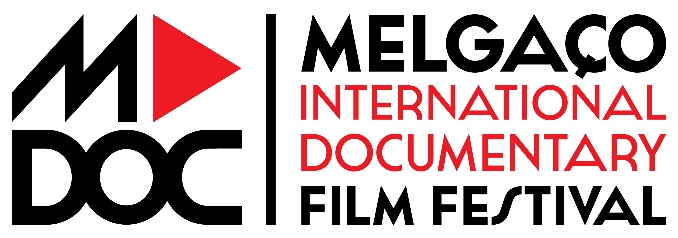 Registration until July 10th*During four days (August 04 to 07), you’ll have access to: - Space for a tent (4 nights), with electrical connection, at Melgaço Camping Site. - Lunch and dinner with the Festival’s participants. - Free Entry to all sessions of MDOC.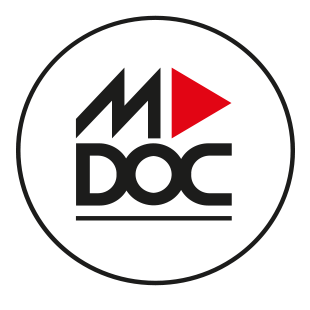 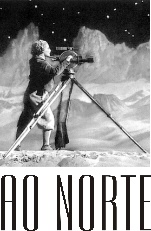 AO NORTE – ASSOCIAÇÃO DE PRODUÇÃO E ANIMAÇÃO AUDIOVISUALPraça D. Maria II, 113 R/C  |   4900-489 VIANA DO CASTELOtel: 258 821 619  |   ao-norte@nortenet.pt  |  www.ao-norte.com